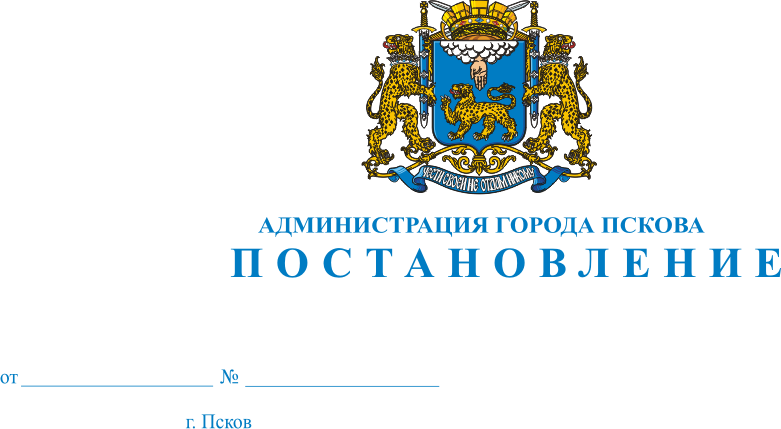    О проведении капитального ремонта инженерных систем газоснабжения в многоквартирных домах МО «Город Псков» в 2021 году.  На основании пункта 6 статьи 189 Жилищного Кодекса Российской Федерации, в соответствии с Региональной программой капитального ремонта общего имущества в многоквартирных домах, расположенных на территории Псковской области, на 2014-2043 годы, утвержденной постановлением Администрации Псковской области от 07.02.2014 № 30, предложениями Регионального оператора – Фонда капитального ремонта Псковской области от 21.04.2020 № ФК-02-1437, руководствуясь статьями 32 и 34 Устава муниципального образования «Город Псков», Администрация города Пскова,ПОСТАНОВЛЯЕТ:      1. Провести в 2021 году капитальный ремонт инженерных систем газоснабжения в многоквартирных домах МО «Город Псков», собственники которых не приняли решение о проведении капитального ремонта, в соответствии с региональной программой капитального ремонта и предложениями регионального оператора согласно Приложению к настоящему Постановлению.      2. Опубликовать настоящее Постановление в газете «Псковские новости» и разместить на официальном сайте муниципального образования «Город Псков» в сети Интернет.      3. Настоящее Постановление вступает в силу с момента его официального опубликования.4. Контроль за исполнением настоящего Постановления возложить на Заместителя Главы Администрации города Пскова Е.Н. Жгут. Глава Администрации города Пскова             	                                          		                 А.Н.БратчиковПриложение к постановлению Администрации города Пскова от 01.09. 2020 №1205«Адресный перечень многоквартирных домов в которых запланирован капитальный ремонт инженерных систем газоснабжения в 2021 году»1.  г. Псков, ул. Вокзальная, д.26; 2.  г. Псков, ул. Вокзальная, д.28;3.  г. Псков, ул. Вокзальная, д.30;4.  г. Псков, ул. Ленина, д.11/4;5.  г. Псков, ул. Ленина, д.5; 6.  г. Псков, ул. Леона Поземского, д.11;7.  г. Псков, ул. Леона Поземского, д.83;8.  г. Псков, ул. Леона Поземского, д.85;         9.  г. Псков, ул. Леона Поземского, д.93;         10. г. Псков, пр. Октябрьский, д.12;11. г. Псков, пр. Октябрьский, д.18;12. г. Псков, пр. Октябрьский, д.19;13. г. Псков, пр. Октябрьский, д.21;14. г. Псков, пр. Октябрьский, д.29;15. г. Псков, пр. Октябрьский, д.33;16. г. Псков, пр. Октябрьский, д.38;17.  г. Псков, пр. Октябрьский, д.39;18. г. Псков, пр. Октябрьский, д.40;19. г. Псков, пр. Октябрьский, д.41/48; 20.  г. Псков, пр. Октябрьский, д.42; 21.  г. Псков, пр. Рижский, д.5/12;22.  г. Псков, ул. Первомайская, д.41; 23.  г. Псков, ул. Советская, д.62;24.  г. Псков, ул. Советская, д.64/18; 25.  г. Псков, ул. Герцена, д.6а; 26.  г. Псков, ул. Яна Фабрициуса, д.22;27.  г. Псков, ул. Яна Фабрициуса, д.23; 28.  г. Псков, ул. Яна Фабрициуса, д.25;29.  г. Псков, ул. Яна Фабрициуса, д.28; 30.  г. Псков, ул. Яна Фабрициуса, д.3а/13Глава Администрации города Пскова                                                          А.Н.Братчиков